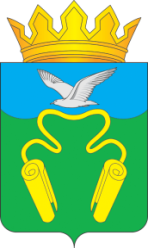 АДМИНИСТРАЦИЯЛаскарихинского сельского поселенияКинешемского муниципального районад. Ласкариха, Кинешемский район, ул. Садовая, 12, тел. (49331) 5-24-95e-mail: admlaskariha@mrkineshma.ruОПОВЕЩЕНИЕ О НАЧАЛЕ ПУБЛИЧНЫХ СЛУШАНИЙпо проекту правил благоустройства территории Ласкарихинского сельского поселения Кинешемского муниципального района Ивановской области10 ноября 2022 года1. На публичные слушания выносится проект о внесении изменений в правила благоустройства территории Ласкарихинского сельского поселения Кинешемского муниципального района Ивановской области,целью которых является выполнение требований по содержанию зданий (включая жилые дома), сооружений и земельных участков, на которых они расположены, к внешнему виду фасадов и ограждений соответствующих зданий и сооружений, перечню работ по благоустройству и периодичности их выполнения, установлению порядка участия собственников зданий (помещений в них) и сооружений в благоустройстве прилегающих территорий, организации благоустройства территории Ласкарихинского сельского поселения (включая освещение улиц, озеленение территории, установку указателей с наименованиями улиц и номерами домов, размещение и содержание малых архитектурных форм), а также требования к содержанию, использованию, охране зеленых насаждений, расположенных в границах населенных пунктов Ласкарихинского сельского поселения, а также на лесных участках, находящихся в собственности Ласкарихинского сельского поселения2. Публичные слушания по проекту утверждения правил благоустройства территории Ласкарихинского сельского поселения Кинешемского муниципального района Ивановской области назначены постановлением главы Ласкарихинского сельского поселения от 9 ноября 202 года № 4 «О проведении публичных слушаний по проекту правил благоустройства территории Ласкарихинского сельского поселения Кинешемского муниципального района Ивановской области» (далее – ПРОЕКТ).3. Публичные слушания по ПРОЕКТУ проводятся в порядке, установленном решением Совета Ласкарихинского сельского поселения от 28.05.2019 № 15 (в редакции решений Совета от 31.10.2019 № 41, от 31.01.2020 № 4) «О порядке организации и проведения общественных обсуждений или публичных слушаний по проекту правил благоустройства территории Ласкарихинского сельского поселения Кинешемского муниципального района Ивановской области».Ознакомиться с ПРОЕКТОМ можно в администрации Ласкарихинского сельского поселения с 11 ноября 2022 года по 13 декабря 2022 года в здании администрации Ласкарихинского сельского поселения в рабочие дни с 09.30 до 15.30.	4. Участниками публичных слушаний по ПРОЕКТУ являются граждане, постоянно проживающие на территории Ласкарихинского сельского поселения, а также граждане, правообладатели находящихся в границах территории Ласкарихинского сельского поселения земельных участков и (или) расположенных на них объектов капитального строительства, а также правообладатели помещений, являющихся частью указанных объектов капитального строительства.Участники публичных слушаний в целях идентификации представляют сведения о себе (фамилию, имя, отчество (при наличии), дату рождения, адрес места жительства (регистрации) - для физических лиц; наименование, основной государственный регистрационный номер, место нахождения и адрес - для юридических лиц) с приложением документов, подтверждающих такие сведения. Участники публичных слушаний, являющиеся правообладателями соответствующих земельных участков и (или) расположенных на них объектов капитального строительства, также представляют сведения соответственно о таких земельных участках, объектах капитального строительства, из Единого государственного реестра недвижимости и иные документы, устанавливающие или удостоверяющие их права на такие земельные участки, объекты капитального строительства.Замечания и предложения участников публичных слушаний по ПРОЕКТУ принимаются администрацией Ласкарихинского сельского поселения в письменной форме в адрес администрации Ласкарихинского сельского поселения - 155845, Ивановская область, Кинешемский район, д. Ласкариха, ул. Садовая, д. 12; до 13 декабря 2022 года в рабочие дни с 09.30 до 15.30.5. ПРОЕКТ будет размещен 11 ноября 2022 года на официальном сайте Кинешемского муниципального района в информационно-телекоммуникационной сети «Интернет» в разделе «Ласкарихинское сельское поселение», подразделе «Наше поселение - Градостроительная документация – Иная градостроительная документация».6. Проведение собрания участников публичных слушаний назначено на 14 декабря 2022 года в 11 часов в здании администрации Ласкарихинского сельского поселения по адресу: Ивановская область, Кинешемский район, д. Ласкариха, ул. Садовая, д. 12.Время начала регистрации участников публичных слушаний в 10.30 часов, окончание – в 11.00 часов. Место регистрации - здание администрации Ласкарихинского сельского поселения Кинешемского муниципального района по адресу: Ивановская область, Кинешемский район, д. Ласкариха, ул. Садовая, д. 12.